ҠАРАР                                                                                                  РЕШЕНИЕСовета сельского поселения Улу-Телякский сельсовет муниципального района  Иглинский  район Республики Башкортостан Об отмене решения Совета сельского поселения Улу-Телякский  сельсовет муниципального района Иглинский район от 01 октября 2012 года № 149 «Об утверждении Положения о порядке  проведения муниципальных лотерей на территории  сельского  поселения  Улу-Телякский  сельсовет муниципального  района  Иглинский район Республики Башкортостан»В соответствии   с Федеральным законом от 28.12.2013 №416-ФЗ «О внесении изменений в Федеральный  закон  «О лотереях» и отдельные законодательные  акты  Российской  Федерации», Совет сельского поселения Улу-Телякский  сельсовет муниципального района Иглинский район Республики Башкортостан решил:1. Отменить решение Совета сельского поселения Улу-Телякский сельсовет муниципального района Иглинский район от 01 октября 2012 года № 149 «Об утверждении Положения о порядке  проведения муниципальных лотерей на территории  сельского  поселения  Улу-Телякский  сельсовет муниципального  района  Иглинский район Республики Башкортостан». 2.Обнародовать настоящее решение на информационном стенде в зданииадминистрации сельского поселения Улу-Телякский сельсовет муниципального района Иглинский район. 3. Контроль за исполнением настоящего решения возложить на постоянную комиссию по бюджету, налогам, вопросам муниципальной собственности (пред. комиссии Пикан А.П.).Председательствующий на заседании депутат Совета сельского поселения по избирательному округу № 3:						А.В.Лущикова29 апреля  2014 года №353БАШҠОРТОСТАН РЕСПУБЛИКАҺЫ ИГЛИН РАЙОНЫ
МУНИЦИПАЛЬ РАЙОНЫНЫҢ 
ОЛО-ТЕЛӘК АУЫЛ СОВЕТЫАУЫЛ  БИЛӘМӘҺЕ  СОВЕТЫ 452425, Оло-Теләк  ауылы, Ленин урамы, 14аТел./факс (34795) 2-44-58e-mail: ulu-telyak@ufamts.ru 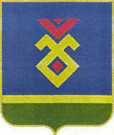 СОВЕТ СЕЛЬСКОГО ПОСЕЛЕНИЯУЛУ-ТЕЛЯКСКИЙ СЕЛЬСОВЕТ   МУНИЦИПАЛЬНОГО РАЙОНА ИГЛИНСКИЙ РАЙОН
РЕСПУБЛИКИ  БАШКОРТОСТАН 452425, с. Улу-Теляк, ул. Ленина, 14аТел./факс (34795) 2-44-58e-mail: ulu-telyak@ufamts.ru